ANKARA SOSYAL BİLİMLER ÜNİVERSİTESİ SOSYAL BİLİMLER ENSTİTÜSÜ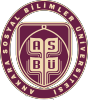 TEZSİZ YÜKSEK LİSANS PROGRAMIPROJE DANIŞMANI DEĞİŞİKLİĞİ DİLEKÇESİ           …………………………………………………. ANABİLİM DALI BAŞKANLIĞI’NAAnabilim Dalınız ..................................... numaralı tezsiz yüksek lisans programı öğrencisiyim. Dönem proje danışmanım ………………………………………… olarak belirlenmiştir.  Uygun görülmesi halinde Proje Danışmanımın …………………………………………… olarak değiştirilmesini saygılarımla arz ederim........../........./20......................................................(Ad, Soyad, İmza).         ...............................................				.                 ...............................................      (Eski Dönem Projesi Danışmanı)					  (Yeni Dönem Projesi Danışmanı)                  (Ad, Soyad, İmza)                  					  (Ad, Soyad, İmza)SOSYAL BİLİMLER ENSTİTÜSÜ MÜDÜRLÜĞÜNE	Yukarda adı geçen öğrencinin proje danışman değişikliği talebi uygundur. Gereğinin yapılmasını     arz ederim.                                                                                                                                                             Anabilim Dalı Başkanı                                                                                                                                                                            (İmza) 